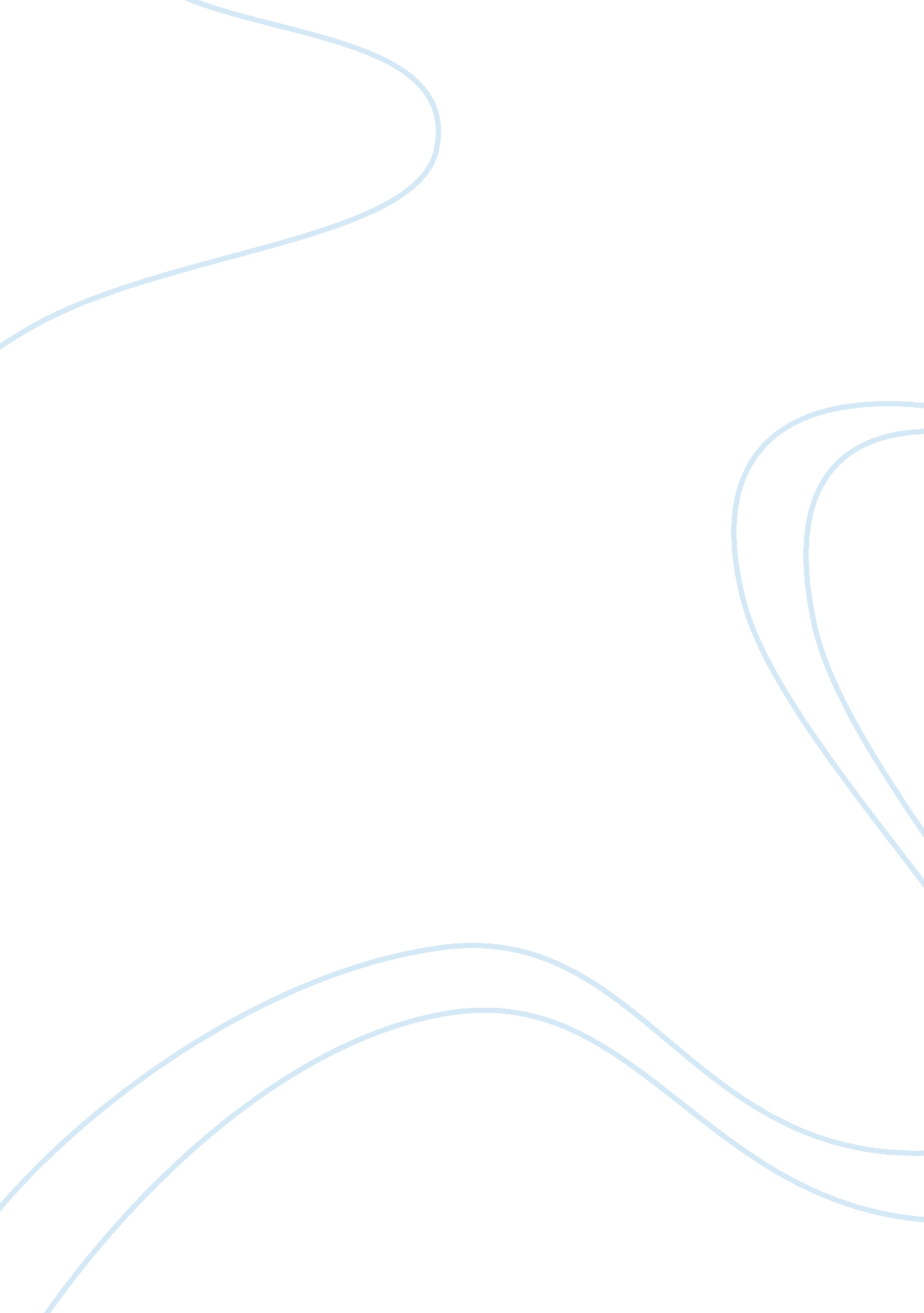 The impacts of high voltage overhead transmission lines commerce essay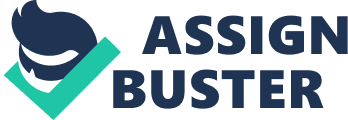 \n[toc title="Table of Contents"]\n \n \t HVTLs and belongings rights \n \t Econometric surveies \n \t Attitudinal surveies \n \t 18 \n \t Appraiser Surveies \n \n[/toc]\n \n This subdivision summarises and reviews the literature on the impacts of high electromotive force overhead transmittal lines on residential and other belongings values. More specifically the reappraisal focuses on the impacts of EMF on residential belongings values. Virtually all of the literature that has been reviewed in the undermentioned subdivision focuses on the impact of new HVTLs on belongings values. The surveies attempt to gauge the values of the affected belongingss with and without the HVTL. In general the surveies analyse the impacts of new lines and intuitively we would anticipate the impacts of an ascent to be lower than the consequences suggested by these surveies. Nevertheless we believe these surveies are utile get downing point in the absence of anything covering straight with HVTL ascents. Gregory and von Winterfeldt ( 1996 ) highlight three primary grounds why locating a transmittal or distribution line could adversely impact the value of a house or belongings: A possible decrease in the ocular attraction of a belongings, compared to comparable belongingss, stemming from the inauspicious ocular impacts of transmittal line towers A possible limitation in local land usage and zoning determinations, to supply minimal distances between electric transmittal lines and schools, day care Centres, subdivisions, infirmaries or other comparatively high-density lodging ; A possible addition in the degree of a householder 's fright or concern about potentially increased wellness ( and, specifically, malignant neoplastic disease ) hazards stemming from exposure to EMFs. Gregory and von Winterfeldt go on to depict the mechanism by which these factors are translated in to value affects. In general locating an HVTL consequences in: A possible decrease in the pool of purchasers who might be interested in purchasing or leasing the affected belongings ; A possible decrease in the figure of purchasers, and an addition in the costs of selling due to a demand that EMF exposure degrees be made portion of standard revelations in existent estate minutess ; A possible addition in the length of clip required for the sale or development of the belongings. Similar relationships are described by Kinnard and Dickey ( 1995 ) and Sims ( 2001 ) who observe that reduced monetary value, increased selling clip and decreased gross revenues volume have been claimed, singly or in combination, as effects of the siting of HVTLs. HVTLs and belongings rights The bulk of the surveies in the last 30 old ages have taken topographic point in the US, although more recent work has been undertaken in New Zealand, Canada and the United Kingdom. The surveies highlight important differences in the manner that belongings rights are apportioned between the land proprietor and the public-service corporation operator. In the US, public-service corporations get a right-of-way over private land. The rights of manner are of changing breadth and Tesh and Haskell ( 2008 ) supply a utile treatment of the hundred urrent struggle in the US over precisely what rights the public-service corporation companies have. In the US and Canada, HVTL right-of-way corridors are in consequence 'sterilised ' insofar as there are no edifices or lodging within them. Therefore belongingss next to the right-of-way have the benefit of endorsing onto vacant land. As good, tonss next to the right-of-way are sometimes larger. In New Zealand, as highlighted by Bond and Hopkins ( 2000 ) and Elliot and Wadley ( 2002 ) the agreement is different as, in general, lines have been established over private land without rights of manner. New Zealand transmittal line easements are rights to build, run and keep a power line and lines frequently pass straight over residential lodging. The easements do non affect ownership of the land over which the line base on ballss but do give rights of entree and business to the line proprietor. In general the surveies reviewed in this subdivision attempted to reply the inquiry, `` does the presence of high electromotive force overhead transmittal lines on, or near a belongings affect the value of that belongings? `` In their reappraisal undertaken for Edison Electric, Kroll and Priestley found that the consequences varies widely and about half of the reviewed surveies HVTLs had no consequence on belongings values and in the balance values fell by between 2 % and 10 % . Kroll and Priestley, in summarizing the literature up to 1992, found that: HVTLs had the possible to cut down gross revenues monetary values. The value impact on individual household places was zero to 10 % . Other factors ( eg vicinity, subdivision size, size of house ) are likely to hold more impact on value than propinquity to HVTLs. Effectss are most likely to happen on belongings crossed by or next to HVTLs. Positive impacts may happen where belongingss are following to rights-of-way which have been beautifully landscaped. Impacts may be greater for smaller, compared to larger, belongingss. Impacts on value of HVTLs decrease with clip. Earlier literature tended to concentrate on the ocular impacts of the lines. More recent literature, peculiarly since the publication of a figure of Swedish surveies on the wellness effects of EMFs in the early 1990s, appears to concentrate on the impact on value of wellness frights. In fact Gregory and von Winterfeldt ( 1996 ) place 1979 as the turning point following the publication of the first survey by Wertheimer and Leeper ( 1979 ) associating EMF exposure to possible human wellness effects. As noted by Kroll and Priestley ( 1992 ) the literature can be split into three wide classs: Econometric surveies Attitudinal studies, and Appraiser surveies. Econometric surveies The econometric surveies of HVTL impacts on land values have used hedonistic pricing theoretical accounts to measure the parts that assorted land properties such as size, location, positions, lift, propinquity to the HVTL etc make to the overall value of the residential belongings. Hedonic techniques are based on the premiss that goods traded in a market are made up of different packages of properties or features. The application to residential rating efforts to pattern the accent and burdening that purchasers place on each of the assorted belongings properties. The consequences of a figure of surveies undertaken since 1967 are summarised in Table 2. As noted by Des Rosier ( 2002 ) most surveies conclude that propinquity to a HVTL as such, does non needfully take to a bead in the value of environing belongingss. As celebrated negative impacts vary between 1 and 6 % of entire value at a distance of around 60 meters from the easement ( Ignelzi and Priestley, 1991 ) and 6 % and 9 % at around 15 meters ( Colwell and Foley, 1979 ) . Elliott and Wadley ( 2002 ) study that Hamilton and Schwann 's 1995 survey has been cited as one of the most dependable. The survey, which examined the impact of propinquity to HVTLs for 12, 907 Vancouver individual detached places, showed that propinquity to HVTLs was a important factor in dejecting house monetary values. Hamilton and Schwann reported that HVTLs reduced values of belongingss adjacent to the line by 6. 3 % . Hamilton and Schwann found no discernible impact for belongingss further from the line ( at around 200m ) . Two New Zealand Studies were undertaken by the Massey University Real Estate Analysis Unit ( MUREAU ) in association with Transpower in the mid 1990s. Callanan and Hargreaves ( 1995 ) and later Bond and Hopkins ( 2000 ) examined the impacts on belongings values in Newland, Wellington of two 110 kilovolt lines. The lone antecedently published New Zealand survey had been published by the so Valuation Department in 1968 which concluded that in Christchurch and Auckland HVTLs had small or no impact on belongings values in `` mean '' vicinities. The survey did happen that HVTLs had negative impacts in `` superior '' vicinities. 31. The Callanan and Hargreaves survey evaluated the impact of the pylons and lines on residential belongings values. The HVTLs reduced the value by around 27 % at 10 meters from a pylon with the impact falling to 2. 7 % at 100 meters. Most interestingly the impact on value was less than 1 % for belongingss straight under the line. However, as came to visible radiation after the survey was completed, some belongings proprietors were perchance cognizant that one of the lines was to be removed in the close hereafter. The Bond and Hopkins ( nee Callanan ) survey mostly reiterated the Callanan and Hopkins research. In one of the few mentions to the impact of upgrading bing lines, Ignelzi and Priestley ( 1991: as reported by Des Rosiers ) note that belongingss in their survey affected by upgrading an bing line suffered a 9 % loss in value. Overall, damaging effects tend to vanish beyond 122 meters. As good, where new lines are installed, or bing lines modified, the beads in value lessen over clip and so be given to `` melt off after four to ten old ages '' ( Kroll, 1994 ; referred to in Des Rosier 2003 ) . 33. Des Rosier 's 1998 and subsequently 2003 survey was based on a sample of individual household house gross revenues. The survey demonstrated that a direct position of pylons or lines resulted in a important negative impact on belongings values. However, Des Rosier accents that `` being next to the easement will non needfully do a house to depreciate. It may even increase it value '' . In this instance the advantage of landscaping around the easement, and distance from other houses, cancel out the negative propinquity effects. 34. Des Rosier 's survey besides highlights the differential impacts of HVTLs on higher priced lodging, versus more moderatel Y priced lodging. In general, higher priced houses suffer larger per centum beads in value than lower priced lodging. This suggests, in line with intuition, that proprietors of higher priced lodging are more sensitive than others to possible ocular burden from a nearby HVTL. Attitudinal surveies 35. Econometric surveies use gross revenues and other informations for a sample of belongingss to gauge statistical relationships between belongings values and assorted hypothesised explanatory variables. Attitudinal surveies, on the other manus, analyze the perceived effects on belongings values and are seen as being less robust than econometric surveies utilizing hedonistic theoretical accounts. Attitudinal surveies use questionnaires, frequently mailed, to belongings proprietors, existent estate agents and valuers, seeking their positions on the impact of HVTLs on belongings monetary values. A figure of recent surveies are summarised in Table 3. 36. By manner of illustration, Delaney and Timmons ( 1992 ) surveyed valuers and found that, on norm, they would anticipate belongingss to be about 10 % lower due to propinquity to the HVTLs. The most common grounds given for the diminution in value were ocular unattractiveness, wellness jobs, upseting noise and general deficiency of safety. 37. Chemical bond and Hopkins ( 2002 ) found that occupants near to the HVTLs had more negative perceptual experiences of the lines than those farther off. As good, existent estate agents were more negative than valuers. However, both groups suggested a similar value decrease of around 10 % , which was comparable to the result of an analysis of dealing informations. 38. Overall there is a widely held belief that these types of surveies overestimate the negative impacts of the lines ( Elliott and Wadley, 2002 ) . As good, as noted by Gallimore and Jayne ( 1999 ) the inquiries frequently asked about conjectural state of affairss in studies do non needfully uncover what respondents would really make in real-life state of affairss. 39. Gallimore and Jayne go on to prove whether there may be disk shape in the valuationmarketing rhythm insofar as valuers ' misjudgements about market participants ' observed behavior over HVTLs impact upon subsequent market behaviors doing the misjudgements self-fulfilling. Gallimore and Jayne sampled 130 residents of a residential country affected by an HVTL every bit good as 70 valuers runing in the West Midlands country in the UK. 40. To prove the hypothesis that the groups had differing perceptual experiences of hazard, they asked the respondents to rank HVTL hazards aboard other hazards such as smoke, driving on the expressway, holding an x-ray, utilizing pesticides, imbibing intoxicant etc. The survey found that valuers perceived HVTLs to be more hazardous than the belongings proprietors did. Gallimore and Jayne suggest that this was likely because of the Royal Institution of Chartered Surveyors counsel note issued in 19966. In this note valuers were required to take into consideration that `` public perceptual experience that higher than normal electromagnetic Fieldss caused by the presence of high electromotive force cablesaˆ¦may affect marketability and hereafter value '' 41. In any event, Gallimore and Jayne concluded that there was the `` danger that valuers may magnify the populace 's degree of fright in explicating their advice '' . Albeit that they so province that there is no empirical grounds to propose that this really happens. 42. As noted by Kinnard and Dickey ( 1995 ) attitudinal studies are a signifier of contingent rating ( CV ) attack. CV surveies by and large involve an appraisal of the willingness to pay for the turning away of a jeopardy, for illustration, bar of pollution, or noise, instead than in this instance, `` the desire to be compensated '' to populate in propinquity to an HVTL. The surveies besides focus on what possible Sellerss ( most normally ) say they 6 See Royal Institution of Chartered Surveyors, 1996, GN1. 13 ( vitamin E ) , later amended in 1997 indicating out the National Radiation Protection Board 's decision that `` there was no clear grounds of inauspicious wellness effects at the degree of electromagnetic Fieldss to which people are usually exposed '' 18 will make, instead than on what purchasers and Sellerss ( the market ) really does. 43. Furthermore, while quantitative econometric modeling surveies tend to concentrate on revealed purchaser behaviors, most sentiment or attitude surveies tend to concentrate on the attitudes of homeowners or the possible belongings Sellerss. In fact, as noted by Kinnard and Dickey, sentiment surveies normally treat Sellerss as satisficers who are assumed to accept whatever the questionnaire consequences indicate will be offered. The attack ignores the construct of willing buyer-willing marketer which is the basic premise of the definition and finding market value. Therefore there is potency for an upward prejudice in the surveyed compensation which option studies use as a placeholder for belongings value loss. Appraiser Surveies 44. As described by Elliot and Wadley, assessment surveies use little samples of informations and effort to utilize comparings of groups of gross revenues and `` mated gross revenues analysis '' to gauge the effects of propinquity to HVTLs. In consequence gross revenues of belongingss near of HVTLs are compared to gross revenues of comparable belongingss with no HVTL consequence. As noted by Kinnard and Dickey ( 1995 ) two jobs arise: a. Identifying what constitutes a brace of comparable belongingss involves a high grade of subjectiveness, and B. There may no be adequate braces of comparable informations to do the analysis representative of the market. 45. Few, if any, of these surveies are reported in refereed diaries and are hence by and large unavailable. 